Accessing Schoology Through your myBCPS AccountParents/guardians that have a myBCPS account are provided access to Schoology, our learning management system, through BCPS One.  Schoology is where you can find student courses, grades, assignments, and communicate with teachers. Step OneVisit https://bcpsone.bcps.org and click “LOGIN to BCPS ONE.”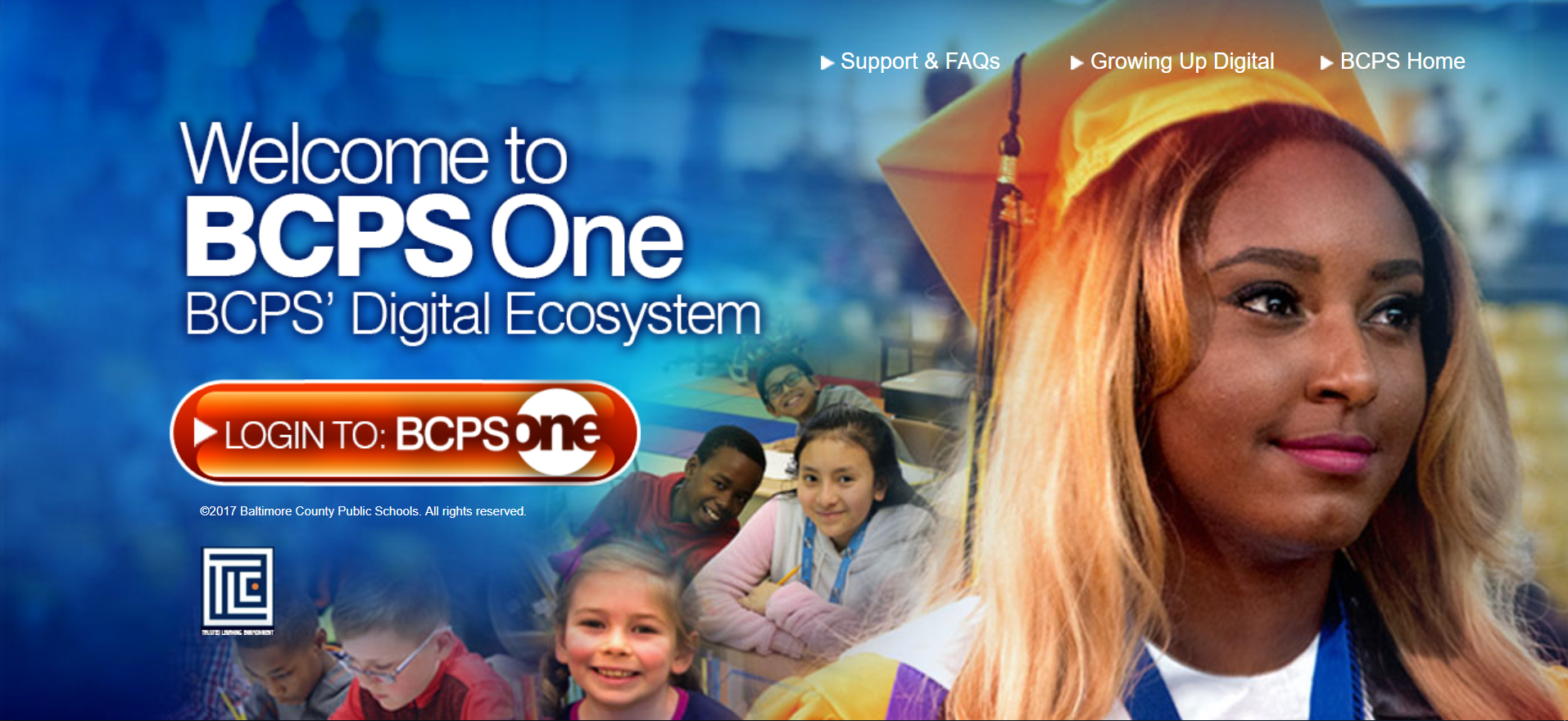 Step Two Enter your username, password, and click “LOG IN.”  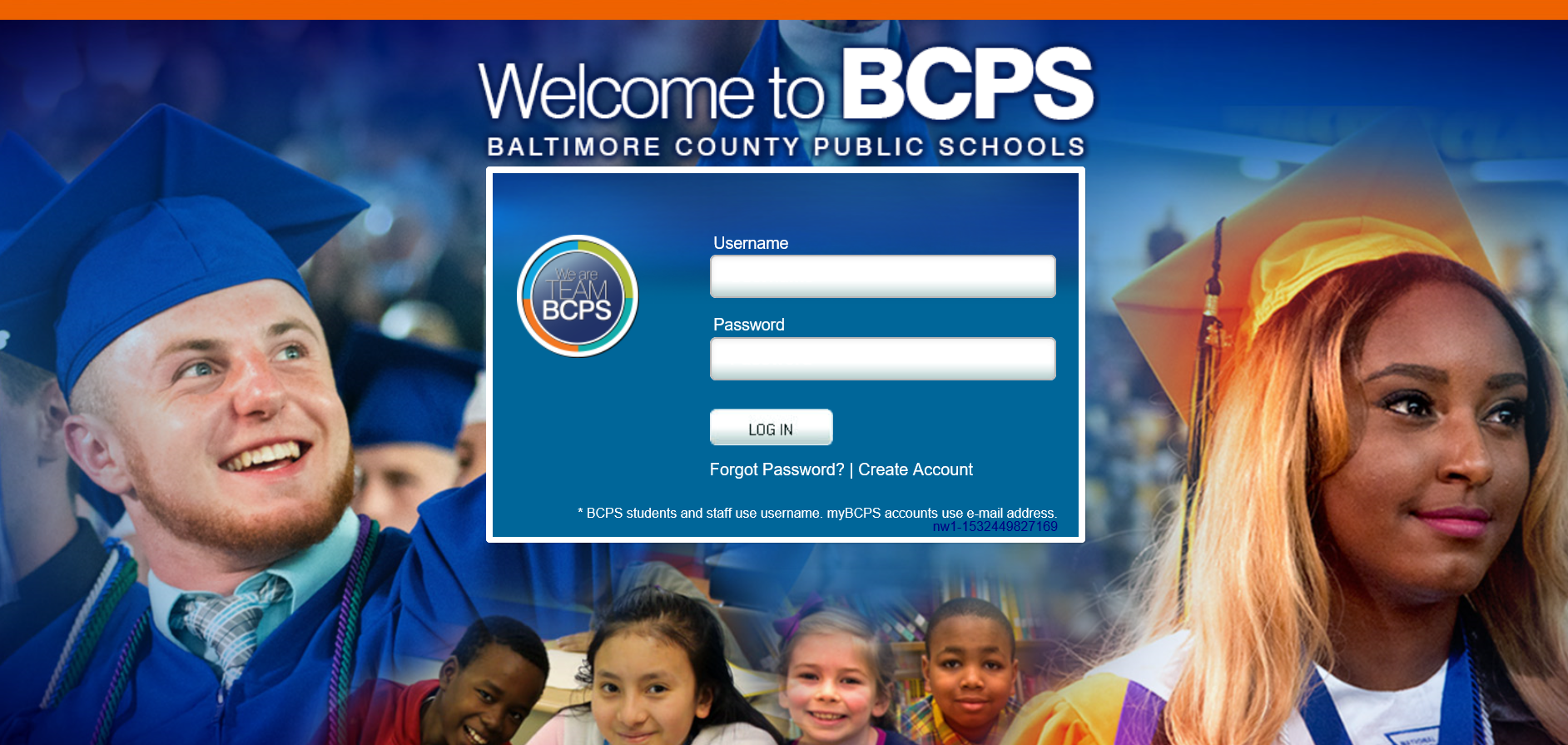 Step ThreeClick the “Schoology Learning Management System” tile on the top left corner of the BCPS One splash page.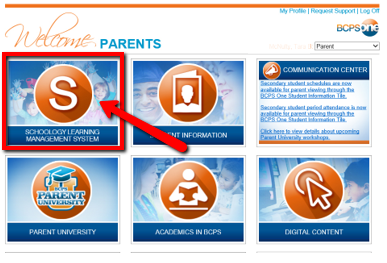 Step FourYou have successfully landed on your Schoology Parent View page!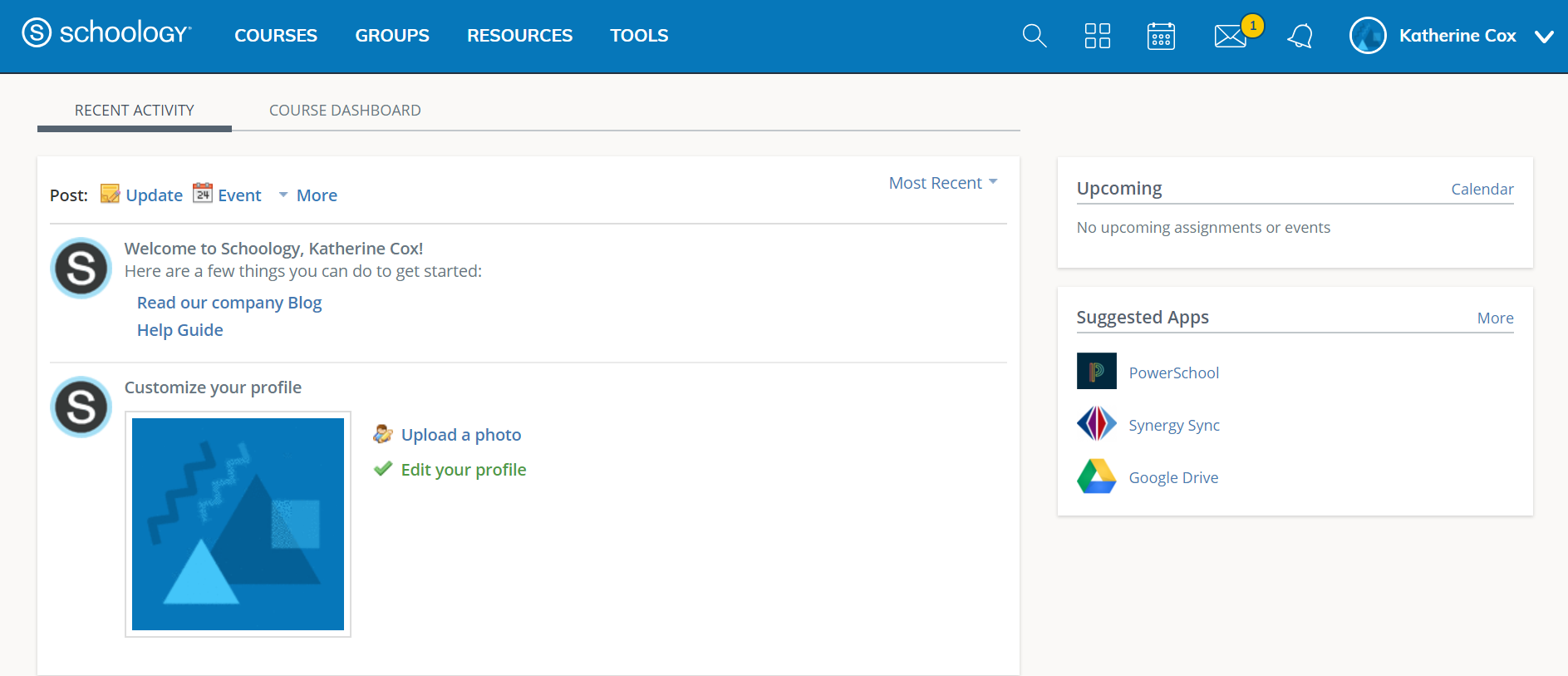 